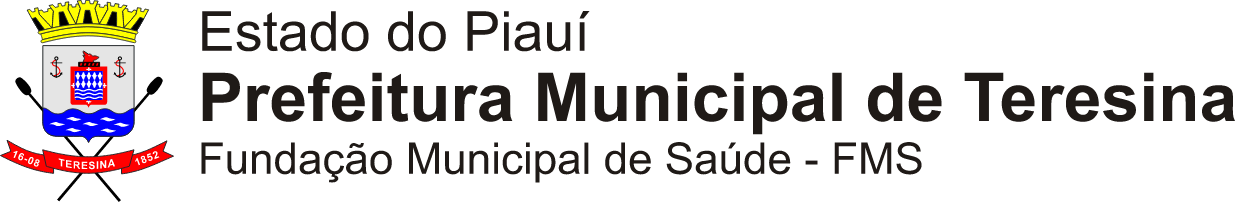 DOCUMENTOS OBRIGATÓRIOS - PROCESSO SELETIVO EDITAL 01/2020  (CÓPIAS LEGÍVEIS)Apresentar os ORIGINAIS de TODOS os DOCUMENTOS exigidos, para comprovação e autenticação.Certidão de nascimento ou Casamento (quando for o caso)Título de Eleitor, com certidão de quitação eleitoral.Certidão de Reservista ou dispensa de incorporação (somente para homem)Cédula de Identidade (RG)CPFAutodeclaração do candidato conforme anexo II do editalDocumentação que comprove os títulos indicados no currículo, conforme item 2.11 do editalComprovante de escolaridade exigida no Quadro I do EditalRegistro do Conselho competente Conta Corrente Banco do Brasil 1 (uma) Fotografia 3x4 recenteComprovante de endereço atualizado Comprovante de inscrição no PIS/PASEP/NIT